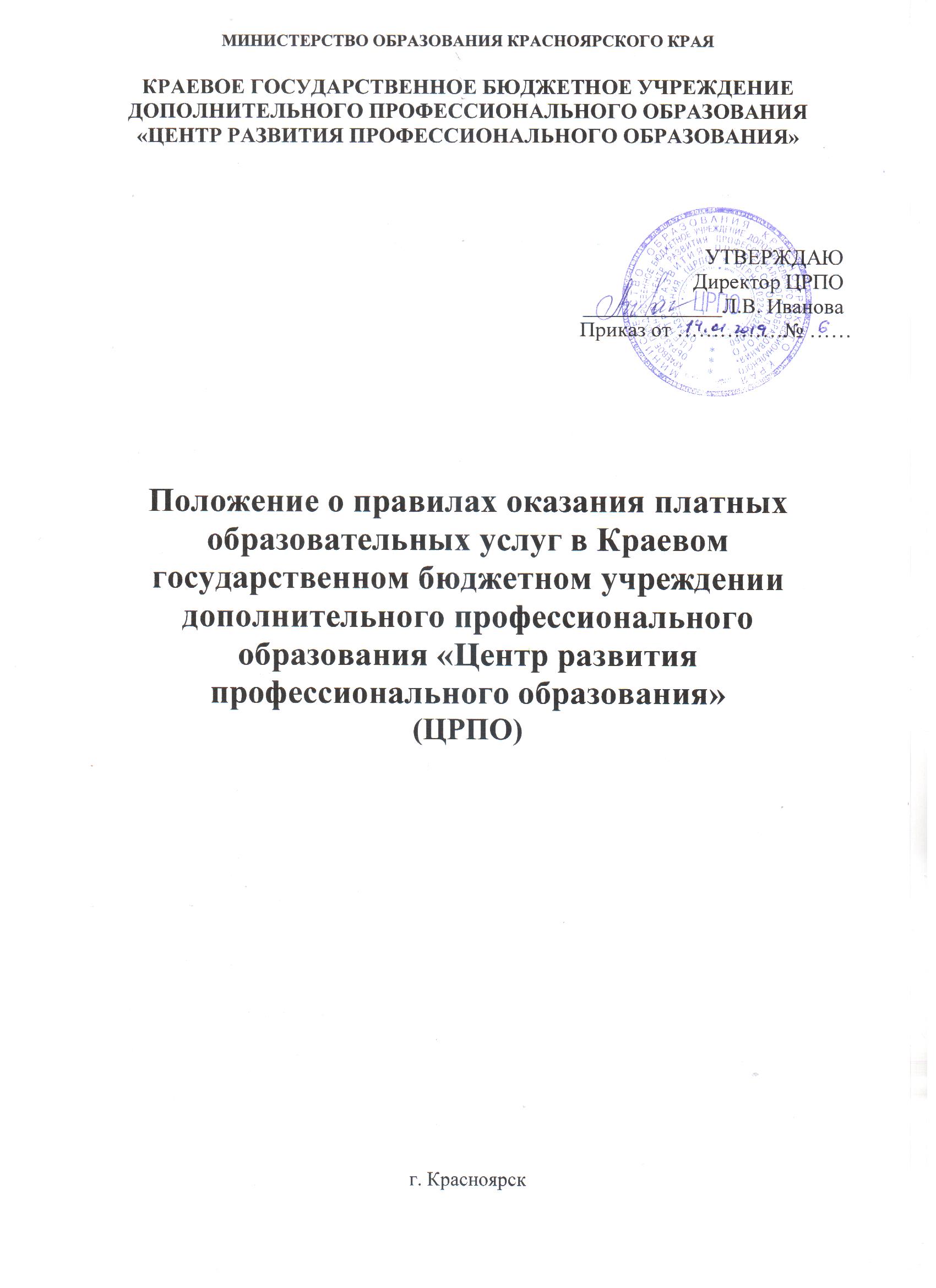 МИНИСТЕРСТВО ОБРАЗОВАНИЯ КРАСНОЯРСКОГО КРАЯ   КРАЕВОЕ ГОСУДАРСТВЕННОЕ БЮДЖЕТНОЕ УЧРЕЖДЕНИЕ ДОПОЛНИТЕЛЬНОГО ПРОФЕССИОНАЛЬНОГО ОБРАЗОВАНИЯ                              «ЦЕНТР РАЗВИТИЯ ПРОФЕССИОНАЛЬНОГО ОБРАЗОВАНИЯ»УТВЕРЖДАЮДиректор ЦРПО_____________Л.В. ИвановаПриказ от ……………№ ……Положение о правилах оказания платных образовательных услуг в Краевом государственном бюджетном учреждении дополнительного профессионального образования «Центр развития профессионального образования»                                          (ЦРПО) г. КрасноярскОбщие положенияНастоящее Положение разработано в соответствии с Федеральным законом Российской Федерации от 26.12.2012 № 273-ФЗ «Об образовании в Российской Федерации», Законом Российской Федерации от 07.02.1992  № 2300-1 «О защите прав потребителей», постановлением Правительства Российской Федерации от 15.08.2013 № 706 «Об утверждении Правил оказания платных образовательных услуг», приказом Министерства образования и науки Российской Федерации от 11.07.2013 № 499 «Об утверждении Порядка организации и осуществления образовательной деятельности по дополнительным профессиональным программам», приказом  министерства образования и науки Красноярского края от 27.01.2011 № 9-04/1 «Об утверждении порядка определения платы за оказание услуг (выполнение работ), относящихся к основным видам деятельности краевых государственных бюджетных учреждений, находящихся в ведении министерства образования и науки Красноярского края, для граждан и юридических лиц» приказом министерства образования и науки Красноярского края от 30.12.2010 № 46-04/1 «Об утверждении Административного регламента предоставления министерством образования и науки Красноярского края услуги по зачислению в краевые государственные образовательные учреждения, реализующие программы дополнительного профессионального образования, на территории Красноярского края», Уставом краевого государственного бюджетного учреждения дополнительного профессионального образования «Центр развития профессионального образования» (далее - ЦРПО), иными локальными и нормативными правовыми актами и регламентирует правила оказания  платных  образовательных услуг в ЦРПО.Понятия, используемые в настоящем Положении:«Заказчик» - физическое (обучающийся/слушатель) и (или) юридическое лицо (образовательное учреждение), имеющее намерение заказать либо заказывающее платные образовательные услуги для себя или иных лиц на основании договора/контракта об образовании; «Обучающийся/Слушатель» - физическое и (или) юридическое лицо, получающее платные образовательные услуги; «Исполнитель» -ЦРПО, осуществляющий платные образовательные услуги согласно имеющейся лицензии на осуществление образовательной деятельности в сфере дополнительного профессионального образования; «Платные образовательные услуги» - осуществление образовательной деятельности за счет средств физических и (или) юридических лиц по договорам/контрактам об образовании (далее - Договор/Контракт) заключаемым при приеме на обучение.  Стоимость и порядок оказания платных образовательных услуг регулируется Договорами/Контрактами.   ЦРПО за рамками установленного государственного задания, вправе оказывать платные образовательные услуги за счет средств Заказчика. Доходы от оказания платных образовательных услуг реинвестируются на основную деятельность ЦРПО в соответствии с планом финансово-хозяйственной деятельности и действующим законодательством. Доходы ЦРПО, полученные от платной образовательной деятельности, учитываются в плане финансово-хозяйственной деятельности.При необходимости стоимость платных образовательных услуг может корректироваться с учетом уровня инфляции, но не чаще одного раза в квартал. Исполнитель обязан заблаговременно предупредить Заказчика о повышение стоимости образовательной услуги.  Исполнитель вправе снизить стоимость платных образовательных услуг по договору/контракту с учетом покрытия недостающей стоимости платных образовательных услуг за счет собственных средств ЦРПО, в том числе средств, полученных от приносящей доход деятельности.Увеличение стоимости образовательных услуг после заключения Договора/Контракта с Заказчиком не допускается. Командировочные расходы и расходы на проживание преподавателя ЦРПО могут компенсироваться принимающей стороной - Заказчиком образовательной услуги, если данные расходы не заложены Исполнителем в расчет стоимости образовательной услуги.Порядок заключения Договора/Контракта об образованииДоговор/Контракт заключается в простой письменной форме и содержит следующие основные сведения:- полное наименование Исполнителя;- место нахождения;- наименование или фамилия, имя, отчество Заказчика, телефон;  - место нахождения или место жительства Заказчика;-фамилия, имя, отчество представителя ЦРПО и (или) Заказчика, реквизиты документа, удостоверяющего полномочия представителя ЦРПО и (или) Заказчика;- права, обязанности и ответственность Исполнителя, Заказчика;- полная стоимость образовательной услуги, порядок оплаты;-сведения о лицензии на осуществление образовательной деятельности (наименование лицензирующего органа, номер и дата регистрации лицензии);- вид, уровень и (или) направленность ДПП;- форма обучения;- сроки освоения ДПП (продолжительность обучения);-вид документа, выдаваемого получателю после успешного освоения им соответствующей ДПП;  - порядок изменения и расторжения Договора/Контракта;-другие необходимые сведения, связанные со спецификой оказываемых образовательных услуг.Сведения, указанные в Договоре/Контракте должны соответствовать информации, размещенной на официальном сайте Исполнителя/ЦРПО (http://www.center-rpo.ru) в информационно-телекоммуникационной сети "Интернет" на дату заключения Договора/Контракта.При заключении Договора/Контракта с Заказчиком - юридическим лицом, Заказчик указывает правовые основания деятельности, платежные реквизиты.От имени Исполнителя Договор/Контракт заключает директор или другое должностное лицо, наделенное соответствующими полномочиями в порядке, установленном законодательством Российской Федерации. Информирование о порядке предоставления Исполнителем платных образовательных услуг осуществляется должностными лицами, ответственными за организацию образовательной услуги, как при личном обращении Заказчика, так и с использованием средств почтовой, телефонной связи, а также посредством электронного информирования.исполнитель до заключения Договора/Контракта и в период его действия предоставляет Заказчику достоверную информацию о себе и об оказываемых образовательных услугах, обеспечивающую возможность их правильного выбора. Исполнитель знакомит Заказчика услуг с уставом учреждения, лицензией на осуществление образовательной деятельности и другими документами, регламентирующими организацию образовательного процесса. Факт ознакомления фиксируется Договором/Контрактом. Порядок формирования оплаты за образовательную услугуСтоимость образовательных услуг определяется в соответствии с основными затратами, необходимыми для оказания этой услуги в рамках платной образовательной деятельности, и утверждается приказом директора ЦРПО.Затраты делятся на затраты, непосредственно связанные с оказанием образовательной услуги и потребляемые в процессе ее предоставления, и затраты, необходимые для обеспечения деятельности ЦРПО в целом, но не потребляемые непосредственно в процессе оказания образовательной услуги. К затратам, непосредственно связанным с оказанием образовательной услуги, относятся:-затраты на оплату труда персонала, непосредственно участвующего в процессе оказания образовательной услуги (основной персонал);-материальные запасы, полностью потребляемые в процессе оказания образовательной услуги;-затраты (амортизация) оборудования, используемого в процессе оказания образовательной услуги;- прочие расходы, отражающие специфику оказания образовательной услуги.К затратам, необходимым для обеспечения деятельности ЦРПО в целом, но не потребляемым непосредственно в процессе оказания образовательной услуги (далее - накладные затраты), относятся:- затраты на оплату труда персонала, не участвующего непосредственно в процессе оказания образовательной услуги (далее - административно-управленческий персонал);- хозяйственные расходы - приобретение материальных запасов, оплата услуг связи, транспортных услуг, коммунальных услуг, обслуживание, ремонт объектов (далее - затраты общехозяйственного назначения);- затраты на уплату налогов (кроме налогов на фонд оплаты труда), пошлины и иные обязательные платежи;- затраты (амортизация) зданий, сооружений и других основных фондов, непосредственно не связанных с оказанием образовательной услуги.Для расчета затрат на оказание образовательной услуги используется расчетно-аналитический метод: - расчетно-аналитический метод применяется в случаях, когда в оказании образовательной услуги на платной основе задействован в равной степени весь основной персонал ЦРПО и все материальные ресурсы. Данный метод позволяет рассчитать затраты на оказание образовательной услуги на основе анализа фактических затрат ЦРПО в предшествующие периоды; - в основе расчета затрат на оказание образовательной услуги лежит расчет средней стоимости единицы времени (человеко-дня, человеко-часа) и оценка количества единиц времени (человеко-дней, человеко-часов), необходимых для оказания образовательной услуги.Информацию о стоимости образовательных услуг и перечень ДПП, реализация которых будет осуществляться в рамках платной образовательной деятельности, ЦРПО ежегодно согласовывает с Учредителем.  Ответственность Исполнителя и Заказчика/СлушателяЗа неисполнение либо ненадлежащее исполнение обязательств по Договору/Контракту об образовании Исполнитель и Заказчик несут ответственность, предусмотренную договором и законодательством Российской Федерации.При обнаружении недостатка в оказании образовательных услуг, в том числе оказания их не в полном объеме, Заказчик вправе по своему выбору потребовать:- безвозмездного оказания прописанной в договоре/контракте образовательной услуги;- соразмерного уменьшения стоимости, оказанных образовательных услуг;- возмещения понесенных заказчиком расходов по устранению недостатков оказанных образовательных услуг своими силами или третьими лицами.Заказчик вправе отказаться от исполнения Договора/Контракта и потребовать полного возмещения убытков, если в установленный Договором/Контрактом срок недостатки оказанных образовательных услуг не устранены Исполнителем. Заказчик также вправе расторгнуть Договор/Контракт, если им обнаружены существенные недостатки оказанных образовательных услуг или иные существенные отступления от условий Договора/Контракта.Если Исполнитель нарушил сроки оказания образовательных услуг (сроки начала и (или) окончания оказания образовательных услуг либо если во время оказания образовательных услуг стало очевидным, что они не будут осуществлены в срок, Заказчик вправе по своему выбору:-назначить Исполнителю новый срок, в течение которого Исполнитель должен приступить к оказанию образовательной услуги и (или)закончить оказание образовательных услуг;-поручить оказать образовательные услуги третьим лицам за разумную цену и потребовать от Исполнителя возмещения понесенных расходов;- потребовать уменьшения стоимости образовательных услуг;- расторгнуть Договор/Контракт.  По инициативе Исполнителя Договор/Контракт об образовании, может быть, расторгнут с Заказчиком в одностороннем порядке в следующих случаях:-установление нарушения порядка приема в ЦРПО, повлекшего по вине Обучающегося/Слушателя его незаконное зачисление;-применение к Обучающемуся/Слушателю, достигшему возраста 15 лет, отчисления как меры дисциплинарного взыскания;  -просрочка Обучающимся/Слушателем оплаты стоимости платных образовательных услуг;-невыполнение Обучающимся/Слушателем по ДПП обязанностей по добросовестному освоению образовательной программы и выполнению учебного плана;-невозможность надлежащего исполнения обязательств по оказанию образовательных услуг вследствие действий (бездействия) Обучающегося/Слушателя.  Изменение Договора/Контракта возможно по соглашению сторон, если иное не предусмотрено законодательством Российской Федерации или Договором/Контрактом. Изменения к Договору/Контракту оформляются дополнительным соглашением, которое является неотъемлемой частью Договора/контракта.  Порядок получения средствЗаказчик обязуется оплатить оказанные образовательные услуги в установленные исполнителем сроки и в полном объеме.Оплата образовательных услуг Заказчиком производится безналичным расчетом. Безналичные расчеты производятся через банковские учреждения и зачисляются на расчетный счет Исполнителя/ЦРПО.Порядок распределения расходования средствПри распределении расходования средств, получаемых от оказания образовательных услуг на платной основе учитываются следующие соотношения (Приложение №1): - оплата услуг преподавателя определяется исходя из стоимости оплаты труда одного часа образовательных услуг; - оплата услуг должностных лиц, ответственных за организацию образовательной услуги (не менее 5 % от общей суммы стоимости услуги и не более 10% от общей суммы стоимости услуги в случаях, когда средства, полученные от предоставления услуги, позволяют выделить на развитие ЦРПО более 30% от общей суммы стоимости услуги);  - оплата услуг вспомогательному персоналу (при необходимости);-оплата услуг за научно-методическое руководство (при фактическом исполнении) ДПП (не более 3% от общей суммы стоимости услуги); - расходы на развитие ЦРПО (не менее 30 % от общей суммы стоимости услуги).Оплата услуг всех категорий работников ЦРПО является договорной и определяется при расчете стоимости образовательной услуги на основании норм, действующих в учреждении на момент оказания услуги.Заключительные положения7.1. Положение вступает в силу с момента его утверждения директором ЦРПО.7.2. Все изменения и дополнения к настоящему Положению оформляются в письменном виде и являются неотъемлемой частью настоящего Положения.7.3. Положение утрачивает силу с момента принятия нового Положения, либо издания приказа директора о прекращении его действия.Положение подготовлено:Руководитель структурного подразделения					Г.И. ПетаеваПриложение №1к Положению об оказании  платных образовательных услуг от «___» ____________20__№Порядок распределения расходования средств, получаемых от оказания платных образовательных услуг (процент начисления)При распределении расходования средств, получаемых от оказания платных образовательных услуг соблюдаются следующие процентные соотношения: Примечание: при проведении отдельных образовательных мероприятий процентное соотношение направлений расходования средств может быть изменено в связи с договорными обязательствами. №Статья затратНачисление Примечание Оплата услуг преподавателя определяется исходя из стоимости оплаты труда одного часа платных образовательных услуг Стоимость оплаты труда преподавателям устанавливается на основании приказа об установлении стоимости одного часа для платных образовательных услуг.Начисление заработной платы производится на основании договора на оказание платных образовательных услуг.Не более 70%Оплата услуг административно-управленческого персоналаНе более 5% общей суммы стоимости услугиНе более 70%Оплата услуг работникам ЦРПО, которые ответственны за организацию платных образовательных услугНе менее 5% общей суммы стоимости услуги, и не более 10% от общей суммы стоимости услуги в случаях, когда средства, полученные от предоставления услуги, позволяют выделить на развитие ЦРПО более 30% от общей суммы стоимости услугиНе более 70%ФОТ вспомогательного персоналаНе более 3% от общей суммы стоимости услугиНе более 70%Расходы на развитие ЦРПО  Не менее 30% от общей суммы стоимости услугиНе менее 30% от общей суммы стоимости услугиВсего расходов100%